	ПРИКАЗ № 39От 20 июня 2022 годаОб утверждении Порядка учета и хранения исполнительных документов, предусматривающих обращение взыскания на средства бюджета Палехского городского поселения, за счет средств казны Палехского городского поселенияВ соответствии со статьей 242.2 Бюджетного кодекса Российской Федерации,  приказываю:       1. Утвердить прилагаемый Порядок учета и хранения исполнительных документов, предусматривающих обращение взыскания на средства бюджета Палехского городского поселения, за счет средств казны Палехского городского поселения.2. Старшему системному администратору разместить настоящий приказ на официальном сайте администрации Палехского муниципального района (страничка финансовый отдел).Начальник Финансового отделаадминистрации Палехскогомуниципального района                                                       	 	Л.А. Молчагина приложение к приказу Финансового отделаадминистрации Палехского муниципального районаот                    года №______Порядок учета и хранения исполнительных документов, предусматривающих обращение взыскания на средства бюджета Палехского городского поселения, за счет средств казны Палехского городского поселения        1. Настоящий Порядок разработан в целях ведения учета и осуществления хранения поступивших в финансовый отдел администрации Палехского муниципального района (далее – финансовый отдел) исполнительных листов и судебных приказов (далее – исполнительный документ) и документов, связанных с их исполнением, предусматривающих обращение взыскания на средства бюджета Палехского городского поселения о возмещении вреда, причиненного незаконными действиями (бездействием) органов местного самоуправления Палехского муниципального района и Палехского городского поселения или их должностных лиц, в том числе в результате издания  органами местного самоуправления Палехского муниципального района и Палехского городского поселения муниципальных правовых актов, не соответствующих закону или иному нормативному правовому акту, а также судебных актов по иным искам о взыскании денежных средств за счет казны Палехского городского поселения (за исключением судебных актов о взыскании денежных средств в порядке субсидиарной ответственности главных распорядителей средств бюджета Палехского городского поселения), судебных актов о присуждении компенсации за нарушение права на судопроизводство в разумный срок или права на исполнение судебного акта в разумный срок за счет средств бюджета Палехского городского поселения (статья 242.2 БК РФ), а также исполнение судебных актов, предусматривающих обращение взыскания на средства бюджета Палехского городского поселения по денежным обязательствам Финансового отдела (статья 242.5 БК РФ).          2. Учет и хранение исполнительных документов осуществляется уполномоченным специалистом Финансового отдела (далее – уполномоченный специалист).  3. Для ведения учета и осуществления хранения исполнительных и иных документов, связанных с их исполнением (далее - пакет документов) в финансовом отделе ведется в электронном виде Журнал учета исполнительных документов по искам к казне Палехского городского поселения (приложение № 1). Поступивший на исполнение в финансовый отдел исполнительный документ подлежит регистрации в Журнале учета и регистрации исполнительных документов не позднее следующего дня после его поступления в финансовый отдел. При этом дата, зафиксированная при регистрации исполнительного документа в качестве входящей корреспонденции, указывается в Журнале учета исполнительных документов по искам к казне Палехского городского поселения датой его предъявления в финансовый отдел. 4. Уполномоченный специалист проверяет полученный пакет документов на соответствие со статьей 242.1 БК РФ. По каждому поступившему исполнительному листу формируется отдельное дело. Копия исполнительного документа вместе с поступившими с ним документами, копии документов, фиксирующих ход его исполнения, подшиваются в дело. Оригинал исполнительного документа на период исполнения также хранится в деле.          Финансовый отдел осуществляет хранение исполнительных документов и документов, связанных с их исполнением, в соответствии с требованиями государственного архивного дела не менее пяти лет.5. При возвращении исполнительного документа взыскателю по основаниям, указанным в пункте 3 статьи 242.1. БК РФ уполномоченный специалист в течении трех рабочих дней подготавливает письмо за подписью начальника финансового отдела о возвращении исполнительного документа, к которому прилагается исполнительный документ со всеми поступившими от взыскателя либо суда документами. Письмо направляется взыскателю заказной почтой.В случае невозможности возвращения исполнительного документа взыскателю, исполнительный документ с поступившими от взыскателя либо суда документами в течении трех рабочих дней направляется в суд, выдавший данный исполнительный документ.6. В случае соответствия предъявленного исполнительного документа и иных документов, связанных с его исполнением, требованиям действующего законодательства при взыскании денежных средств в соответствии со ст.242.2 БК РФ:- уполномоченный специалист не позднее пяти рабочих дней после получения исполнительного документа по результатам рассмотрения представляет начальнику финансового отдела служебную записку о выделении лимитов бюджетных обязательств для исполнения вышеуказанных требований.  - финансовый отдел вносит изменения в сводную бюджетную роспись бюджета Палехского городского поселения для исполнения требований, предусмотренных исполнительными документами по искам к казне Палехского городского поселения, не позднее 60 дней со дня их поступления.        7. При взыскании денежных средств в соответствии со ст.242.5 БК РФ по денежным обязательствам финансового отдела (Журнал учета и регистрации исполнительных документов Приложение № 2):- финансовый отдел в течении 10 рабочих дней со дня получения уведомления представляет в УФК информацию об источнике образования задолженности и о кодах бюджетной классификации Российской Федерации, по которым должны быть произведены расходы бюджета Палехского городского поселения по исполнению исполнительного документа применительно к бюджетной классификации Российской Федерации текущего финансового года.- для исполнения исполнительного документа за счет средств бюджета Палехского городского поселения финансовый отдел одновременно с информацией, указанной в абзаце первом настоящего пункта, представляет в УФК расходный документ на перечисление средств в размере полного либо частичного исполнения исполнительного документа в пределах остатка объёмов финансирования расходов, отраженных на его лицевом счете получателя средств бюджета Палехского городского поселения, по соответствующим кодам бюджетной классификации Российской Федерации.8. При исполнении (частичном исполнении) требований исполнительного документа, сотрудник отдела бухгалтерского учета и отчетности заполняет в Журнале номер, дату и сумму расчетного документа, подтверждающего исполнение исполнительного документа, либо реквизиты иного документа, подтверждающего исполнение исполнительного документа.9. При поступлении в финансовый отдел надлежащим образом заверенной копии судебного акта об отсрочке, рассрочке или приостановлении исполнения исполнительного документа уполномоченный специалист руководствуется предписаниями, содержащимися в указанной копии судебного акта, и проставляет соответствующую отметку в Журнале, указывая наименование и дату представленного судебного акта.В случае поступления в финансовый отдел копии судебного акта о возобновлении исполнения исполнительного документа уполномоченный специалист делает соответствующую запись в Журнале и не позднее следующего рабочего дня со дня поступления указанного судебного акта от взыскателя либо суда в финансовый отдел подготавливает письмо, за подписью начальника  финансового отдела, Должнику о поступлении судебного акта, предусматривающего возобновление исполнения исполнительного документа, с  приложением копии указанного судебного акта.В случае поступления в финансовый отдел документа об отмене ранее принятого судебного акта, на основании которого был выдан исполнительный документ, уполномоченный специалист подготавливает письмо о возвращении исполнительного документа в суд, выдавший этот исполнительный документ. Письмо с прилагаемым исполнительным документом направляется в суд заказной почтой. При этом все поступившие документы от взыскателя либо суда при предъявлении этого исполнительного документа в финансовый отдел направляются взыскателю с уведомлением о возвращении документов, приложенных к исполнительному документу.10. Исполнение судебных актов производится в течение трех месяцев со дня поступления исполнительных документов на исполнение.Приложение № 2 к порядкуЖурнал учета и регистрацииисполнительных документов(наименование организации)Приложение №1к ПорядкуЖурнал учета исполнительныхдокументов по искам к казне Палехского муниципального района(наименование организации)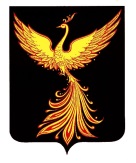 ФИНАНСОВЫЙ  ОТДЕЛАДМИНИСТРАЦИИ ПАЛЕХСКОГО МУНИЦИПАЛЬНОГО РАЙОНА  155620 п. Палех, ул. Ленина, 1тел/факс (09334)  2-11-51, 2-20-73,  е-mail: palekhfinansy1@rambler.ruФИНАНСОВЫЙ  ОТДЕЛАДМИНИСТРАЦИИ ПАЛЕХСКОГО МУНИЦИПАЛЬНОГО РАЙОНА  155620 п. Палех, ул. Ленина, 1тел/факс (09334)  2-11-51, 2-20-73,  е-mail: palekhfinansy1@rambler.ruФИНАНСОВЫЙ  ОТДЕЛАДМИНИСТРАЦИИ ПАЛЕХСКОГО МУНИЦИПАЛЬНОГО РАЙОНА  155620 п. Палех, ул. Ленина, 1тел/факс (09334)  2-11-51, 2-20-73,  е-mail: palekhfinansy1@rambler.ruN 
п/пНомер     
исполнительного
документа,   
присвоенный  
при регистрации
входящей    
корреспонденцииДата      
предъявления  
исполнительного
документаИсполнительный документИсполнительный документИсполнительный документКоличество
листов  
приложенияНаименование
должникаНаименование    
организации/    
(Ф.И.О.) взыскателя
(представителя   
взыскателя)/    
судебного органа, 
предъявившего   
исполнительный   
документ/номер и  
дата почтового   
уведомленияN 
п/пНомер     
исполнительного
документа,   
присвоенный  
при регистрации
входящей    
корреспонденцииДата      
предъявления  
исполнительного
документасерия,
номердата 
выдачинаименование
судебного  
органаКоличество
листов  
приложенияНаименование
должникаНаименование    
организации/    
(Ф.И.О.) взыскателя
(представителя   
взыскателя)/    
судебного органа, 
предъявившего   
исполнительный   
документ/номер и  
дата почтового   
уведомления1 2       3       4   5   6      7     8      9         Банковские
реквизиты 
(адрес)  
взыскателяСумма,     
взыскиваемая по
исполнительному
документу, руб.Уведомление  
о поступлении 
исполнительного
документа/о  
возобновлении 
исполнения   
исполнительного
документаУведомление  
о поступлении 
исполнительного
документа/о  
возобновлении 
исполнения   
исполнительного
документаДата    
вручения  
уведомления
должникуУведомление 
взыскателя о 
представлении
уточненных  
банковских  
реквизитовДата    
вручения  
уведомления
должникуПриостановление и   
возобновление операций 
на лицевых счетахПриостановление и   
возобновление операций 
на лицевых счетахПриостановление и   
возобновление операций 
на лицевых счетахПриостановление и   
возобновление операций 
на лицевых счетахБанковские
реквизиты 
(адрес)  
взыскателяСумма,     
взыскиваемая по
исполнительному
документу, руб.номердатаДата    
вручения  
уведомления
должникуУведомление 
взыскателя о 
представлении
уточненных  
банковских  
реквизитовДата    
вручения  
уведомления
должникууведомление 
о приостановлении    
операций по 
расходованию
средствуведомление 
о приостановлении    
операций по 
расходованию
средствуведомление
о возобновлении операций по   
расходованию средствуведомление
о возобновлении операций по   
расходованию средствБанковские
реквизиты 
(адрес)  
взыскателяСумма,     
взыскиваемая по
исполнительному
документу, руб.номердатаДата    
вручения  
уведомления
должникуУведомление 
взыскателя о 
представлении
уточненных  
банковских  
реквизитовДата    
вручения  
уведомления
должникуномердатаномердата1011121314151617181920Уведомление
о неисполнении должником требований    
исполнительного   
документаУведомление
о неисполнении должником требований    
исполнительного   
документаИсполненоИсполненоИсполненоИсполненоИсполненоИсполненоПриостановление   
исполнения      
исполнительного   
документаПриостановление   
исполнения      
исполнительного   
документаВозобновление исполнения 
исполнительного     
документаВозобновление исполнения 
исполнительного     
документаУведомление
о неисполнении должником требований    
исполнительного   
документаУведомление
о неисполнении должником требований    
исполнительного   
документас лицевого счета,    
предназначенного для 
учета операций со    
средствами бюджетных 
учреждений (за исключением субсидий на иные цели, а также бюджетных инвестиций, предоставленных 
бюджетным учреждениям из соответствующих бюджетов бюджетной системы Российской Федерации)с лицевого счета,    
предназначенного для 
учета операций со    
средствами бюджетных 
учреждений (за исключением субсидий на иные цели, а также бюджетных инвестиций, предоставленных 
бюджетным учреждениям из соответствующих бюджетов бюджетной системы Российской Федерации)с лицевого счета,    
предназначенного для 
учета операций со    
средствами бюджетных 
учреждений (за исключением субсидий на иные цели, а также бюджетных инвестиций, предоставленных 
бюджетным учреждениям из соответствующих бюджетов бюджетной системы Российской Федерации)с лицевого счета,   
предназначенного для
учета операций со   
средствами, предоставленными бюджетным
учреждениям из бюджетов бюджетной системы Российской Федерации в виде субсидий на иные цели, а также бюджетных   
инвестицийс лицевого счета,   
предназначенного для
учета операций со   
средствами, предоставленными бюджетным
учреждениям из бюджетов бюджетной системы Российской Федерации в виде субсидий на иные цели, а также бюджетных   
инвестицийс лицевого счета,   
предназначенного для
учета операций со   
средствами, предоставленными бюджетным
учреждениям из бюджетов бюджетной системы Российской Федерации в виде субсидий на иные цели, а также бюджетных   
инвестицийПриостановление   
исполнения      
исполнительного   
документаПриостановление   
исполнения      
исполнительного   
документаВозобновление исполнения 
исполнительного     
документаВозобновление исполнения 
исполнительного     
документаУведомление
о неисполнении должником требований    
исполнительного   
документаУведомление
о неисполнении должником требований    
исполнительного   
документарасчетный документрасчетный документрасчетный документрасчетный документрасчетный документрасчетный документнаименование 
документа и 
судебного  
органа, его 
выдавшего  
(дата, номер)срок  
(с ____
по ___)наименование 
и дата    
поступления в
организацию 
документа  
и судебного 
органа, его 
выдавшего,  
номер и датадата    
поступления 
в организацию   
номердатаномердатасумма, 
руб.номердатасумма, 
руб.наименование 
документа и 
судебного  
органа, его 
выдавшего  
(дата, номер)срок  
(с ____
по ___)наименование 
и дата    
поступления в
организацию 
документа  
и судебного 
органа, его 
выдавшего,  
номер и датадата    
поступления 
в организацию   
212223242526272829303132№ п/пНомер исполнительного документа, присвоенный при регистрации входящей корреспонденции в организацииДата предъявления исполнительного документа в организациюИсполнительный документИсполнительный документИсполнительный документКоличество листов приложенияНаименование должника в соответствии с исполнительным документомНаименование (ФИО) взыскателя по исполнительному документуНаименование (ФИО) лица, предъявившего исполнительный документ, или номер и дата почтового уведомленияБанковские реквизиты (адрес) взыскателя (доверенного лица)Сумма, взыскиваемая по исполнительному документу, руб.Номер Дата выдачиНаименование судебного органа123456789101112Уведомление о возвращении исполнительного документаУведомление о возвращении исполнительного документаДата вручения (отправка) уведомления о возвращении исполнительного документаИнформация о возврате исполнительных документов взыскателю или в судИнформация о возврате исполнительных документов взыскателю или в судИнформация о возврате исполнительных документов взыскателю или в судИнформация о возврате исполнительных документов взыскателю или в судИнформация о возврате исполнительных документов взыскателю или в судИнформация о возврате исполнительных документов взыскателю или в судИнформация о возврате исполнительных документов взыскателю или в судНомерДатаДата вручения (отправка) уведомления о возвращении исполнительного документаРезультат рассмотрения исполнительного документаАдресат (кому возвращены документы)Причина возврата, номерСопроводительное письмоСопроводительное письмоСопроводительное письмо в судСопроводительное письмо в судНомерДатаДата вручения (отправка) уведомления о возвращении исполнительного документаРезультат рассмотрения исполнительного документаАдресат (кому возвращены документы)Причина возврата, номерНомерДатаНомерДата13141516171819202122Служебная записка, направленная в финансовый отделСлужебная записка, направленная в финансовый отделКоды бюджетной классификации Российской ФедерацииКоды бюджетной классификации Российской ФедерацииКоды бюджетной классификации Российской ФедерацииКоды бюджетной классификации Российской ФедерацииКоды бюджетной классификации Российской ФедерацииКоды бюджетной классификации Российской ФедерацииПлатежное поручение по перечислению средств взыскателю (доверенному лицу)Платежное поручение по перечислению средств взыскателю (доверенному лицу)Платежное поручение по перечислению средств взыскателю (доверенному лицу)Сопроводительное письмо, направленное в судСопроводительное письмо, направленное в судНомер, датаФИО исполнителяПодраздел ФКРПППКЦСРКВРЭКРРасширениеНомерДатаДата исполнения платежного порученияНомерДата23242526272829303132333435